			FICHA DE INSCRIÇÃO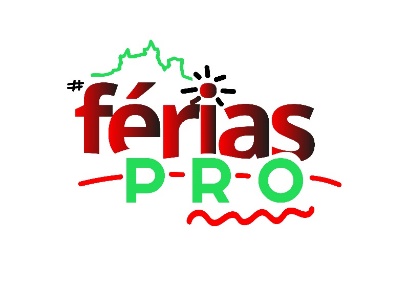 O projeto Férias PRO promovido pela Câmara Municipal de Porto de Mós, tem como objetivo promover uma atividade ocupacional para os/as jovens com idades compreendidas entre os 13 e os 18 anos, nas férias de verão e em simultâneo proporcionar oportunidade de vivenciar uma experiência com base em valores e competências associadas a hábitos de trabalho, partilha de responsabilidades, empreendedorismo e trabalho em equipa. O projeto decorrerá em três períodos de duas semanas cada, num horário estabelecido em articulação com a entidade, com a duração de 5 horas/ dia, que poderá ser ajustado de acordo com as atividades a desenvolver.As entidades poderão associar-se ao projeto nos períodos que tiverem disponibilidade para acolhimento dos jovens, preenchendo a ficha de inscrição até ao dia 22 de maio de 2024.Nome do responsável:Data de inscrição: Nome da entidadeRamo de atividadeNatureza jurídicaFreguesiaMoradaEmailContato telefónicoNome do/a colaborador/a com função de orientador/aEmailContato telefónicoAtividades a desenvolver pelos jovensLocalSemanas pretendidasNº vagas1ª Opção_ 01 a 12 julho2ª Opção_ 15 a 26 julho3ª Opção_ 29 julho a 9 agosto